 STOP MOTION ANIMATION ASSESSMENT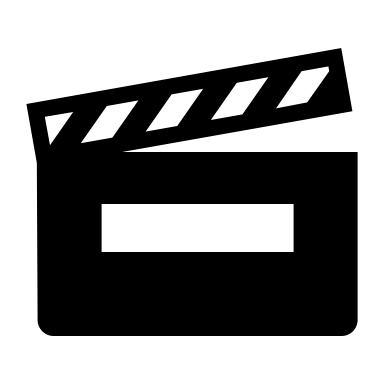 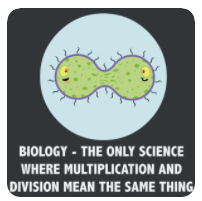 Curricular big idea:cells are derived from cells Curricular competencies targeted: Formulate physical models to describe a phenomenonCommunicate scientific ideas, claims, information for a specific purpose and audience, using appropriate scientific language, conventions, and representationEmergingDevelopingProficientExtendingINTERPHASEG1 phase: growth of cell some organelles doubledS phase: DNA replicatesG2 phase: continued cell growth remaining organelles doubledPROPHASEchromosomes distinctnucleolus disappearscentrioles separate and start moving microtubules begin to form nuclear membrane disappears chromosomes attach to the spindle fibres at their centromeres METAPHASEchromosomes connected to spindle fibers at centromerecentrioles at opposite poles chromosomes line up at center of cell.ANAPHASEchromatids pulled to opposite polesTELOPHASEOne complete set of chromosomes at each pole Spindle fibres begin to disappear Nuclear membranes forms nucleoli appear CYTOKINESISThe two nuclei are separated into two identical daughter cellsCompetency Connection:The big idea that “cells are derived from cells” was clearly communicated 